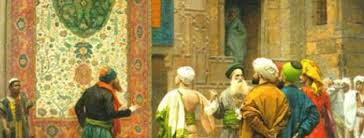 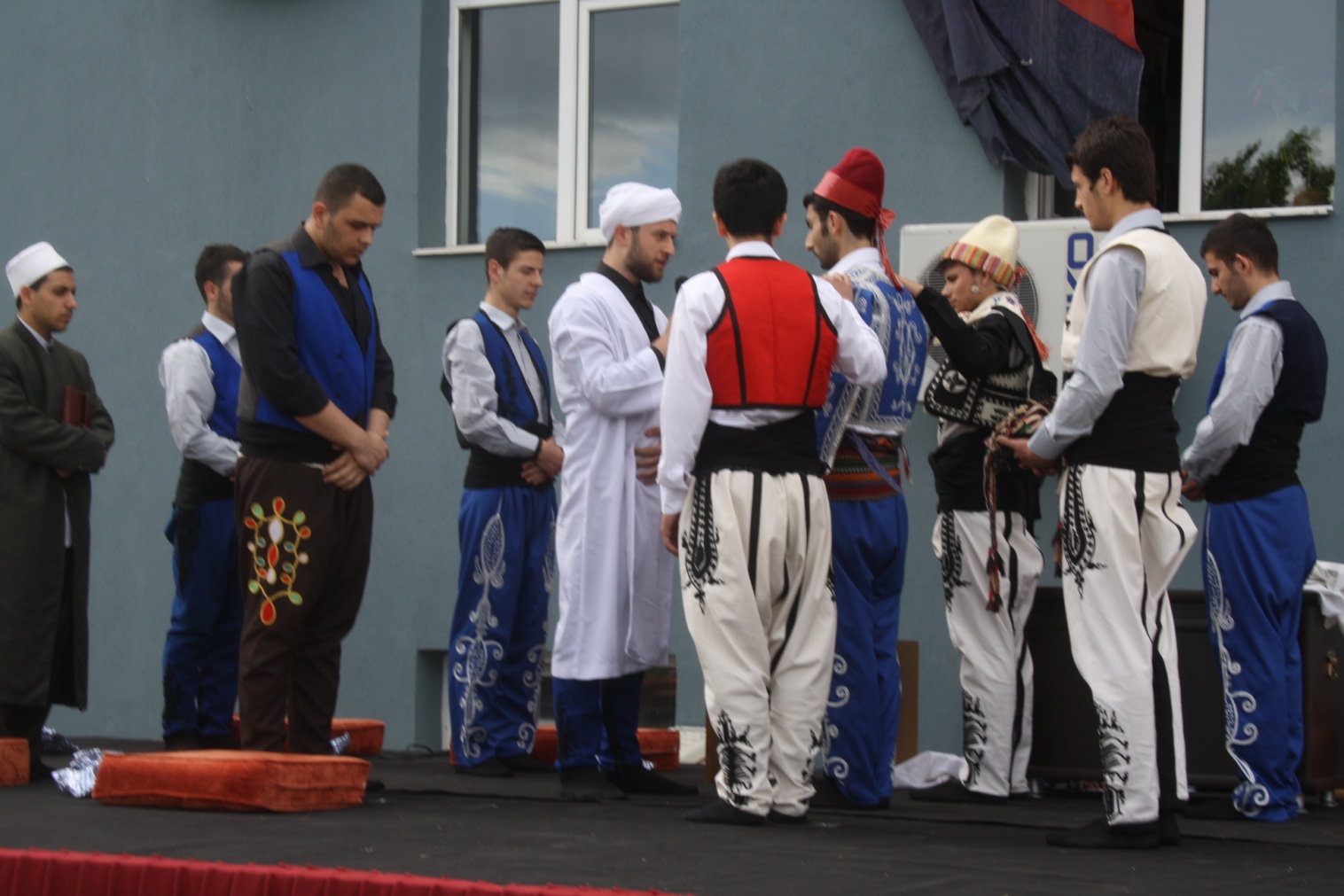 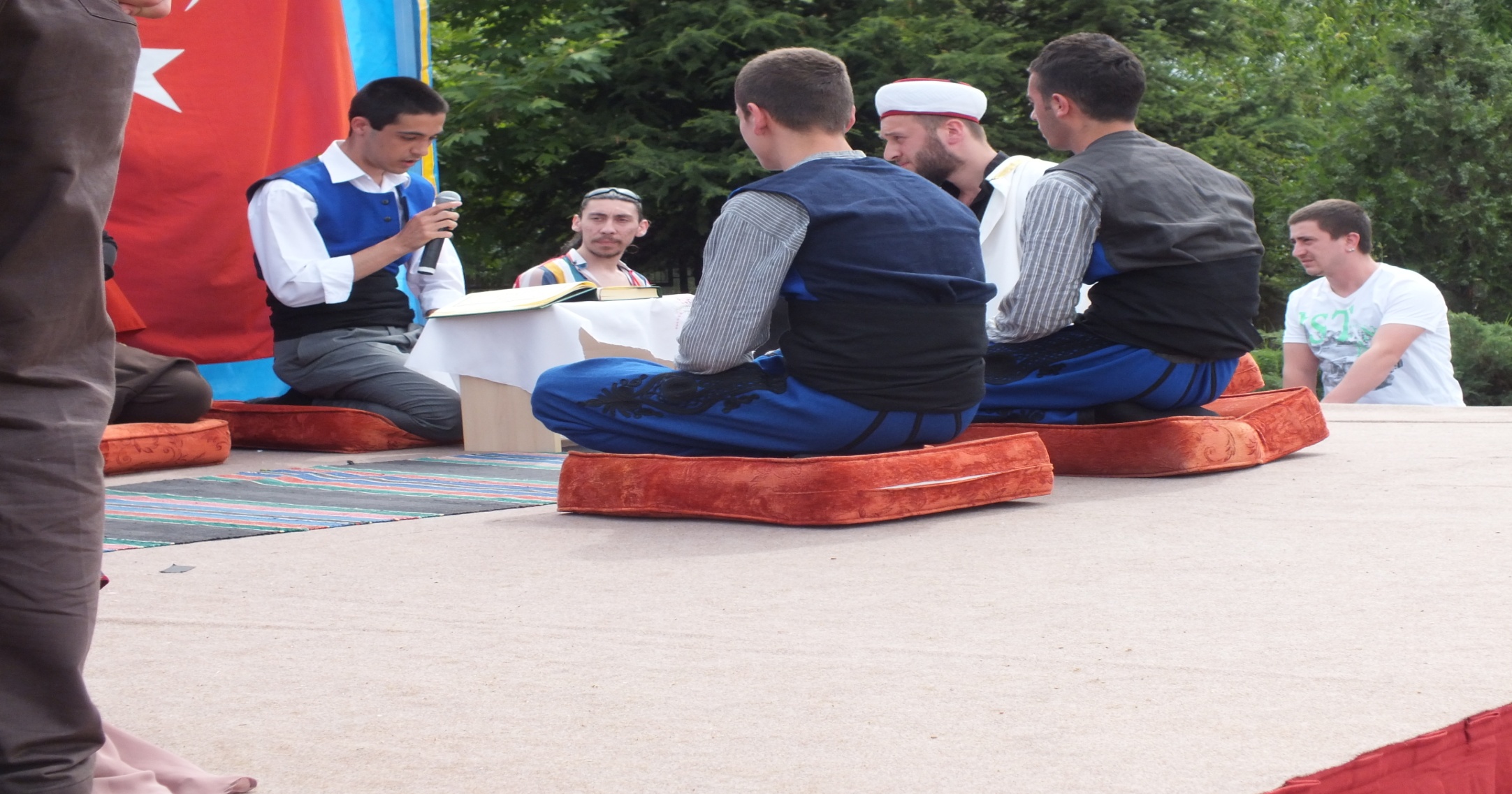 OYUNCULAR: Yiğitbaşı: Heyetin naibi, sözcüsü, düzen sağlayıcısı, heyetle adaylar arasında irtibatı sağlayan kişidir. Sakallı veya bıyıklı olabilir. Başında sarığı bulunur. Üzerinde yakasız gömlek ve yelek, belinde kuşak, ayağında şalvar pantolon bulunur. Ayaklarına yünlü çorap veya çedik giymiştir. Oyuncuların hiç birinde çarık, ayakkabı bulunmaz.Ahibaba: Heyetin başkanıdır. Sakallıdır. Başında gösterişli sarığı vardır. Yakasız gömlek üstüne cübbe giymiştir. Belinde kuşağı, ayağında şalvarı vardır. Ayaklarına yünlü çorap giymiştir.Hoca Efendi: Din âlimidir. Cami imamı ya da kadıdır. Ahibaba gibi sakallıdır. Başında gösterişli sarığı vardır. Yakasız gömlek üstüne cübbe giymiştir. Belinde kuşağı, ayağında şalvarı vardır. Ayaklarına yünlü çorap giymiştir.Birinci Usta: Sakallı ya da bıyıklıdır. . Başında sarığı bulunur. Üzerinde yakasız gömlek ve yelek, belinde kuşak ve peştamal, ayağında şalvar pantolon bulunur. Ayaklarına yünlü çorap veya çedik giymiştir. Usta adayının ustasıdır.İkinci Usta: Birinci usta gibi giyinmiştir.Üçüncü Usta: Birinci usta gibi giyinmiştir.Usta Adayı: Usta olacak kişidir. Ustası gibi giyinmiştir. Sakalsızdır. Bıyıksız da olabilir.Bu kişiler oyun için yeterli olup istenirse sayıları artabilir. Buradakilerden sonrasının kıyafetleri usta adayı gibidir. Bunlar sakallı, sakalsız, bıyıklı veya bıyıksız da olabilir. Konuşmaları yoktur.	Yol kardeşleri: Usta adayının arkasında yer alır. 4 kişiden ibarettir. 	Sandıkçıbaşı: Sandık yanında bulunur. Ahi ocağının gelir-giderlerinden sorumludur.	Muhafızlar: Koruma görevlisi olarak uygun kıyafet ve teçhizatla kapı girişinde bulunurlarKULLANILACAK AKSESUARLAR:Minder	: 5 adetKilim		: 1 adetSandık		: 1 adetAhşap tepsi	: 1 adetBohça		: 1 adet rengi önemli değil. Ancak beyaz tercih edilir.Kese		: Para kesesi 5-10 adetSüpürge	: Ot süpürge 1 adetİbrik		: Testi de kullanılabilinir. İbrik kullanılırsa metal olmalıdır.SAHNE:  Yerde U düzeninde 5 minder vardır. İkişer minder karşılıklı bir minder de U teşkil edecek şekilde ve ortadaki minder kapıyı karşıdan görecek biçimde dizilmiştir.  Ortalarında kilim serilidir. Bir kenarda da sandık vardır. 	Yiğitbaşı içeri girer, etrafı kontrol eder, minderleri, sandığın örtüsünü düzeltir. Çıkar.Yiğitbaşı önde olmak üzere, ikişerli sıra halinde Ahibaba haricinde heyet içeri girer. Yiğitbaşı dâhil tüm heyetin elleri göbek hizasında bağlı, başları hafif sağ öne doğru eğiktir. Yiğitbaşı orta minder hizasına kadar ilerler. Heyet oturacağı minder önüne gelmiştir. Yiğitbaşı arkasını dönmeden geri, geri gider. Yiğitbaşı heyetin arasından geçerken, heyet yiğitbaşına doğru döner. Heyet hizasını geçince durur. Ellerini iki yana açarak belinden öne doğru eğilerek heyete oturmasını işaret eder. Heyet üyeleri kendilerine gösterilen mindere bağdaş kurarak otururlar. Heyet oturunca yiğitbaşı kapıyla heyet ortasında yüzü izleyenlere dönük olarak, elleri göbeğinde bağlı başı hafif sağ öne eğik olarak ayakta bekler. Ahibaba kapıdan içeri girer. Heyet Ahibabayı görünce ayağa kalkar, ellerini göbek hizasında bağlar. Yiğitbaşı ve heyet elleri göbeğinde bağlı olarak belinden öne doğru eğilerek Ahibabayı selamlar.  Ahibaba selamı aynı şekilde alır. Orta mindere doğru ilerlerken heyet hizasına gelince durur.AHİBABA: (Sağ elini kalbinin üzerine doğru götürür) “Es selemü aleyküm ve berakatühü “ (diyerek heyeti selamlar.)HEYET ÜYELERİ: Hep bir ağızdan: Ve aleyküm selam ve berakatühü (diyerek karşılık verirler.)(Ahibaba ortadaki mindere doğru ilerler. Heyet, vücutları ile takip eder.  Ahibaba minder üzerine oturur, bağdaş kurar, cübbesinin eteklerini düzeltir ve heyete oturmalarını işaret eder. Bunun üzerine heyet üyeleri bağdaş kurarak otururlar, cübbelerinin eteklerini düzeltirler.)AHİBABA: Hocam bir aşr-ı şerif lütfedin de gönlümüz şenlensin. Ahibaba ve heyet oturma şeklini değiştirerek dizleri üzerine otururlar. HOCA EFENDİ: Aşr-ı şerifi(*) seslendirir.  (Bitirince) El Fatiha der. (Ahibaba ve üyeler ellerin duaya açarak içlerinden Fatiha okurlar. Ellerini yüzlerine sürerler.) (*)Kur'an-ı Kerîm'den on ayet kadar okumak iştir.AHİBABA: Allah razı olsun. Hocam, ağzına diline sağlık.HOCA EFENDİ: Bil cümle (diyerek sağ elini kalbinin üzerine götürür.) (Ahibaba bağdaş kurarak oturur. Heyet üyeleri de bağdaş kurarlar.  Yiğitbaşı içeriye girer, sağ elini kalbinin üzerine götürerek belinden eğilir, heyete saygısını sunar. Doğrulur.) YİĞİTBAŞI: “Es selemü aleyküm ve berakatühü, ya mirim, ya pirim“ (diyerek selam verir.)AHİBABA:  Ve aleyküm selam ve berakatühü (diyerek karşılık verir.)YİĞİTBAŞI: Hal şudur ki, terzi esnafımızdan bir mümin kardeşimiz uzun zamandır Fahrettin Usta’nın hizmetinde bulunmuş, şartlarını yerine getirmiş, hizmetini hora geçirmiştir. Fahrettin Usta dahi ustalık haklarını yerine getirmiş, bugün dahi siz azizlerin ve ustaların rızasıyla huzurunuzda kalfasına destur vermek ister. Ta ki helal kazançla çalışa, kalfasını çırağını uyara. Bu sadıklar hakkında ne buyurursunuz?AHİBABA: (Ustalara ve hocaya danışır) Ne buyurursunuz? (Ustalar ve hoca başlarıyla onaylarlar. Ahibaba onayı alınca) Pek ala münasiptir. Davet edin gelsinler.(Yiğitbaşı dışarı çıkar. İçeri girdiğinde sağ elinde süpürge, sol elinde ibrik vardır. Öne doğru eğilerek selam verir, [Birinci selamlama içeri girmek için izin almaktır.]  heyetin önüne kadar gelerek tekrar selam verir. (İlerlerken sağ ayağı öne gider, sol ayak, sağ ayak hizasında durur. Sağ ayağı geçmez) [ikinci selamlama mahfile kabul edildiği için teşekkür anlamına gelir.]  [sulama ve süpürme yol açma anlamındadır.] Her adımda, İbrikle su döker, süpürge ile süpürerek geri, geri gider. Burada sol ayak geri gider, sağ ayak sol ayağın hizasında durur. Kapıya geldiğinde eğilerek selam verir. Dışarı çıkar.) (Yiğitbaşı içeri önde olmak üzere usta adayı ve yol kardeşi ile birlikte içeri girer. Usta adayı ve yol arkadaşının elinde tepsi ve üzerinde hediyeler vardır. [Bu hediyeler orta sandığına, bugünkü adıyla dayanışma fonuna ve ustalar heyetine sembolik hediyelerdir.] Yiğitbaşı beraberindekilerle birlikte heyet önüne ilerler. Bu arada usta adayının ustası (birinci usta) ayağa kalkarak yiğitbaşının yanına gelir. Yiğitbaşı orta sandığına verilecek hediyeleri tepsiden alarak birinci ustaya verir. Usta bunları sandığın üzerine bırakır. Yerine oturur.[Sandıkçıbaşı rol alacaksa: Sandıkçıbaşı heyetle birlikte içeri girer. Sandık yanında bulunan mindere oturur. Konuşması olmadığı için heyet üyeleri ile birlikte hareket eder. Birinci ustanın buradaki rolünü oynar] Yiğitbaşı tepsiden Ahibabaya verilecek hediyeyi alarak saygılı bir şekilde Ahibaba’ya doğru ilerler.  Yanına gelince önünde eğilir. Hediyeyi öper gibi yaparak Ahibaba’ya takdim eder. VeYİĞİT BAŞI: Size tuhfe (armağan-hediye) getirdik bu candan, hakir olur bu (usta adayını göstererek) fakirin armağanıAHİBABA: Allah razı olsun,( der hediyeyi kabul eder.) (Yiğitbaşı tepsiden diğer armağanları alarak hocaya ve ustalara öper gibi yaparak takdim eder. Hoca ve ustalarda hediyeyi kabul ederek sağ ellerini kalplerinin üzerine götürürler. Tepside artanları da sandığın üzerine bırakır. Hediyelerin takdiminden sonra yiğitbaşı ve usta adayıyla, yol kardeşleri selam vererek,  arkalarını dönmeden geriye doğru hareketle, saygılı bir şekilde, ellerinde tepsilerle birlikte dışarı çıkarlar. Kapıya geldiklerinde bir daha selam verirler.  Yiğitbaşı önde ve usta adayı ile yol kardeşleri ikişerli sıra haline içeri girerler. İkinci sırada bulunanların ellerinde tepsi ve üzerinde bohça vardır. [Bu yürüyüşte, sol adım duygusallığı, sağ adım ise aklı temsil etmektedir. Başparmakları üst üste bindirmekle, insanoğlunun genellikle bütün işlerine hislerinin tesiri altında başladığı, ama yetişip olgunlaştıkça aklını kullandığı, hislerine yardımcı kıldığını, iyiyi, güzeli, doğruyu, hayırlıyı bulabildiğini şeklen ifade etmiş olmaktadır.] Yiğitbaşı ve arkasındakiler sol adımla başlarlar. Sağ ayak sol ayak hizasına geldiğinde sağ ayak başparmağı sol ayak başparmağının üzerine değdirilerek yere basılır. Bu şekilde en az üç adım atılarak heyete yaklaşılır. Heyet önüne gelince;)YİĞİTBAŞI: Mefail-ü mevcudat, Hazreti Muhammet Mustafa’ya salâvat. HEP BİRDEN: Allahumme salli ala seyyidina Muhammedin nebiyi ümmi ve ala alihi ve sahbihi ve sellim (salavatı şerifi söylenir) (Salavat bitince yiğitbaşı usta adayının sol yanına geçer, Usta adayı yol kardeşi ve yiğitbaşı arasındadır. Yiğitbaşının sağ eli ve yol kardeşinin sol eli usta adayının omzundadır. Usta adayının elleri göbek hizasında bağlı, başı hafif sağ öne eğik durumda beklemektedir.  Arkadaki iki yol kardeşi de ellerindeki tepsiyle birlikte dizleri üzerinde yere otururlar.)AHİBABA: Ey yiğitbaşı! İcazetini almak istediğiniz kalfa evladımız bu kişi midir? Kimlerdendir? Hangi meslektendir? Yiğitbaşı: Evet ya şeyhim. Bu kalfa kardeşimizdir. Oduncuoğulları’ndan Mustafa oğlu Rıza’dır. On yıldan beri Fahrettin Usta’nın yanında yetişendir. Terzilik mesleğindendir. AHİ BABA: Mesleğindeki ehliyeti sabit olmuş mudur? YİĞİTBAŞI: İşlerinden bir numuneyi beraberinde getirdik. AHİBABA: Ortaya getirilsin, üstatlarına da gösterilsin.  (Yiğitbaşı arkada oturanlardan tepsi alarak saygılı bir şekilde heyete doğru ilerler. Ahibabanın önüne geldiğinde tepsi yere bırakır, bohçayı açar, içindekini Ahibabaya sunar. Ahibaba numuneyi inceler, incelemesi bitince eliyle ustaları işaret eder. Yiğitbaşı numuneyi sıra ile ustalara ve hocaya uzatır. Ustalar ve hoca numuneyi dikkatle inceler, yiğitbaşına verirler. Uygunluğunu Ahibabaya başlarıyla işaret ederler. Son usta da incelemesini bitirdikten sonra yiğitbaşı numuneyi bohça üzerine koyar, bohçayı kapatır. Bohça tepsi üzerindedir. Tepsiyi alarak heyete arkasını dönmeden geriye doğru gider. Numune tepsisini arkada oturanlara verir. Sonra sağ elini usta adayının sol omzuna koyar).( bekler)AHİBABA: Davranışları, dünya işleri, insanlığı için ne dersin?YİĞİT BAŞI: İyiliklerine yol kardeşleri şahittir, huzurunuza çekilsin, öte yandan ustası dahi hem şahittir, hem kefildir.AHİBABA: Peki! Ahiret işleri için ne dersin?YİĞİTBAŞI: Biz onu hak yolunda, dininde, diyanetinde biliriz. Ancak iç yüzünü Allah bilir.AHİ BABA: Ey azizler! Bu yiğidin gönlündeki isteğe ne buyurursunuz? İşin açmasına, ehli şed olmasına, ustalar arasına girmesine mahal görür müsünüz? USTALAR: (hep birden) Mahaldir. Mübarek olsun.AHİ BABA: Allah razı olsun.  (Ahibaba ayağa kalkar. Ustalar heyeti de ayağa kalkarlar. Ahibaba Usta adayının yanına gelir. Onu ustalar heyeti de takip eder. Ustalar heyetindekiler ellerini göbek hizasında bağlamıştır.  Usta adayının karşında Ahibaba, Ahibaba’nın arkasında ustalar heyeti yerini alır.)AHİBABA: Ey oğul! Can ve gönül kulağınla dinle. (Bunun üzerine usta adayı elleri göbeğinde bağlı vaziyette beklemekte iken, durumunu bozmadan yalnızca ellerini yavaşça oynatarak yukarı doğru kaldırır ve sağ eli ile sol kulak memesini, sol eli ile de sağ kulak memesini tutar.)Ustalığa destur almak istersin. Mesleğindeki ehliyetini kendi işinle ispatladın. Ustan, yol kardeşlerin seni övdüler. Ustalığa layık gördüler. Dünya davranışlarında sana kefil oldular. Ahiret işlerinde de seni hak yolunda yürür, dinini diyanetini bilir söylediler. Memnun oldum. Mütehassıs oldum. Yüce mevlamızdan cümle mümin kulları ile birlikte senide dünya ve ahiret nimetlerine kavuşturmasını niyaz ederiz.   Oğul! Gerekir ki güzel ahlaktan, aklıselimden dışarı adım atmayasın. Nefsine ve şeytana uymayasın. Farzları eda edip sünnetleri kocatmayasın. Elinle kolladığını götürmeyesin. Kimsenin ehline helaline hıyanet gözüyle bakmayasın. Kimin ayıbını görsen örtesin. Kimseye kibir buğuz etmeyesin.  Bir elinin kazancını dünya işlerine, diğer elinin kazancını ahiret için fakire fukaraya sarf edesin. Eline, beline, diline sahip olasın. Ey oğul! Bu şartları kendine vacip kıldın mı?  (Usta adayı evet anlamında belinden öne doğru hafifçe saygıyla eğilir, doğrulur.) Allah razı olsun. El bizden, destur Allahtan. Haydi! Allah mübarek etsin. 	(Yiğitbaşı ve yol kardeşi ellerlini usta adayının omzundan indirir, ellerini göbek hizasında bağlarlar, başları hafifçe sağ öne eğik durur. Usta adayı durumunu bozmadan bekler.)HEP BİRDEN: Allahumme salli ala seyyidina Muhammedin nebiyi ümmi ve ala alihi ve sahbihi ve sellim (salâvatı şerifi söylenir) Salâvat bitince;AHİBABA: Oğul! Hak al, hak ver. Kimseye dediğinden eksik vermeyesin ki Allahü teaala ömrüne ve kazancına bereket versin. Her ne zaman teraziyi eline alasın, ahiret terazisini anmak gerekir. Bilesin ki helale fesat, şüpheye itap, harama azap olsa gerekir. Haydi, oğul buna göre işin birlik göresin. HEP BİRDEN: " Allahu ekber, Allahu ekber, Allahu ekber, lâ ilahe illalîahu vallahu ekber, Allahu ekber ve lillahi'l-hamd. (Diyerek tekbir getirilir. Peştemal bağlaması bitene kadar tekbir getirmeye devam edilir.)(Tekbirin başlamasıyla birlikte usta adayı ellerini yavaşça göbek hizasına indirir.  Birinci usta, adayının belindeki peştamalı kuşağını çözer. Yol arkadaşlarının elindeki tepside bulunan ustalık peştamalını alır. Üç defa bağlar, çözer. Dördüncüde bağlar, bırakır. Bu arada tekbirde bitmiştir veya bitinceye kadar ellerini göbek hizasında bağlar, bekler.[Burada peştamalın üç defa bağlanıp üç defa çözülmesi ahilik felsefesini yansıtan üç kapının kapandığını, eline, beline, diline sahip ol. Diğer taraftan da üç kapının açıldığını kapını, sofranı, gönlünü açık tut. Anlamındadır. Dördüncü bağlamada düğümün çözülmeyip hemen ikinci düğümün atılması yeni ustanın son nefesine kadar vicdanını kendi üzerinde gözcü tutuğunu, hemen ikinci düğümün atılması bu gözcülüğün bir daha bozulmaması şeklinde yorumlanmaktadır.])USTA: Bismillahi el fakik, vel hamdülillahi aleyke. DİĞERLERİ:(hep birden) Allahü Ekber. USTA: Ya Hazreti CebrailDİĞERLERİ:(hep birden) Allahü Ekber. USTA: Ya Hazreti Muhammed Mustafa HEP BİRDEN: Allahumme salli âlâ seyyidina Muhammedi-ninnebiyyi ümmiyyi ve ala alihi ve sahbihi ve sellim (salâvatı şerifi söylenir) Salâvatı şerif bitince; USTA: Ya şeyhim;  Bu bu evladımızı, aklımızın erdiği, gücümüzün yettiği kadar mükemmel yetiştirmeye çalıştık. Lütfu ilahiye muvaffak olduğumuza inanırız. Bizleri bu günlere yetiştiren rabbimize sonsuz hamdü senalar olsun. Biz bu evladımızın mesleğimizi sürdürüp şereflendireceğine, vatanına, milletine hayırlı işle yapacağına, dinine, diyanetine bağlı olacağına inanıyoruz. Üzerine geçmiş haklarımız var ise huzurlarınızda helallik dilleriz. USTA ADAYI: Benim ustamda hiçbir hakkım yoktur. Ustamın bende hakkı olmalıdır. Ustam bana velinimetlik yaptı.  Allah ustamdan da sizlerden de razı olsun. USTA: Ey oğul! Taşı tut altın olsun, tuttuğun işlerde hayır göresin, gelmiş geçmişler, pirler, erenler şefaatçin olsun. Hakkımız var ise helali hoş olsun. Bak oğul! Âlimlerin dediklerini, kâhyaların öğütlerini ve dahi benim sözlerimi tutmaz isen, ana, baba, hoca, usta hakkına riayet etmez isen Allahın emir ve yasaklarını yerine getirmez isen ahiret günü şu iki elim yakanda olsun. (Şu iki elim derken ellerin kaldırarak yakasından tutmaya çalışırken usta adayı ustasının ellerine sarılır ve öper. Ustası adayın alnından öper. Usta, yiğitbaşı, usta adayı ve yol arkadaşları sırayla Ahibaba’nın elinden öperler. Hep birlikte heyet yanında otururlar. Usta adayı oturmadan önce Ahibabanın, sonra sırayla ustalar heyetindekilerin, ustasının, yiğitbaşının ellerinden öper. Yol arkadaşlarıyla kucaklaşır.)[Ahilik nasihati şöyle devam eder: Harama bakma, haram yeme ve içme. Doğru, sabırlı ve dayanıklı ol. Yalan söyleme. Büyüklerinden önce söze başlama. Kimseyi kandırma. Kanaatkâr ol. Dünya malına tamah etme. Yanlış ölçme. Eksik tartma. Kuvvetli ve üstün durumda iken af etmesini, hiddetti iken yumuşak davranmasını bil. Ve kendin muhtaç iken bile başkalarına verecek kadar cömert ol.] 	(Yiğitbaşı yeni usta ile yol kardeşlerini hizaya sokar. Ön cepheleri heyete dönük olarak sağ elleri kalp üzerinde bellerinden eğilerek geriye doğru giderler. Kapıdan çıkarlar. İlk adayın peştamal kuşanma töreni sona ermiştir. Heyet yerlerine oturur. Ahibaba’nın oturması beklenir. Ahibaba oturunca diğerleri de otururlar.)	Yiğitbaşı içeri girer.YİĞİTBAŞI: Hal şudur ki, ayakkabıcı esnafımızdan bir mümin kardeşimiz uzun zamandır Selim ustanın hizmetinde bulunmuş, şartlarını yerine getirmiş, hizmetini hora geçirmiştir. Selim Usta dahi ustalık haklarını yerine getirmiş, bugün dahi siz azizlerin ve ustaların rızasıyla huzurunuzda kalfasına destur vermek ister. Ta ki helal kazançla çalışa, kalfasını çırağını uyara. Bu sadıklar hakkında ne buyurursunuz?AHİBABA: (Ustalara ve hocaya danışır) Ne buyurursunuz? (Ustalar ve hoca başlarıyla onaylarlar. Ahibaba onayı alınca) Pek ala münasiptir. Davet edin gelsinler.(Yiğitbaşı dışarı çıkar. İçeri girdiğinde sağ elinde süpürge, sol elinde ibrik vardır. Öne doğru eğilerek selam verir, [Birinci selamlama içeri girmek için izin almaktır.]  heyetin önüne kadar gelerek tekrar selam verir. (İlerlerken sağ ayağı öne gider, sol ayak, sağ ayak hizasında durur. Sağ ayağı geçmez) [ikinci selamlama mahfile kabul edildiği için teşekkür anlamına gelir.]  [sulama ve süpürme yol açma anlamındadır.] Her adımda, ibrikle su döker, süpürge ile süpürerek geri, geri gider. Burada sol ayak geri gider, sağ ayak sol ayağın hizasında durur. Kapıya geldiğinde eğilerek selam verir. Dışarı çıkar.) (Yiğitbaşı içeri önde olmak üzere usta adayı ve yol kardeşi ile birlikte içeri girer. Usta adayı ve yol arkadaşının elinde tepsi ve üzerinde hediyeler vardır. [Bu hediyeler orta sandığına, bugünkü adıyla dayanışma fonuna ve ustalar heyetine sembolik hediyelerdir.] Yiğitbaşı beraberindekilerle birlikte heyet önüne ilerler. Bu arada usta adayının ustası (birinci usta) ayağa kalkarak yiğitbaşının yanına gelir. Yiğitbaşı orta sandığına verilecek hediyeleri tepsiden alarak birinci ustaya verir. Usta bunları sandığın üzerine bırakır. Yerine oturur.[Sandıkçıbaşı rol alacaksa: Sandıkçıbaşı heyetle birlikte içeri girer. Sandık yanında bulunan mindere oturur. Konuşması olmadığı için heyet üyeleri ile birlikte hareket eder. Birinci ustanın buradaki rolünü oynar] Yiğitbaşı tepsiden Ahibabaya verilecek hediyeyi alarak saygılı bir şekilde Ahibaba’ya doğru ilerler.  Yanına gelince önünde eğilir. Hediyeyi öper gibi yaparak Ahibaba’ya takdim eder.)YİĞİT BAŞI: Size tuhfe (armağan-hediye) getirdik bu candan, hakir olur bu fakirin armağanıAHİBABA: Allah razı olsun,( der hediyeyi kabul eder.) (Yiğitbaşı tepsiden diğer armağanları alarak hocaya ve ustalara öper gibi yaparak takdim eder. Hoca ve ustalar da hediyeyi kabul ederek sağ ellerini kalplerinin üzerine götürürler. Tepside artanları da sandığın üzerine bırakır. Hediyelerin takdiminden sonra yiğitbaşı ve usta adayıyla yol kardeşleri selam vererek,  arkalarını dönmeden geriye doğru hareketle, saygılı bir şekilde, ellerinde tepsilerle birlikte dışarı çıkarlar. Kapıya geldiklerinde bir daha selam verirler.  Yiğitbaşı önde ve usta adayı ile yol kardeşleri ikişerli sıra haline içeri girerler. İkinci sırada bulunanların ellerinde tepsi ve üzerinde bir çift ayakkabı vardır. [Bu yürüyüşte, sol adım duygusallığı, sağ adım ise aklı temsil etmektedir. Başparmakları üst üste bindirmekle, insanoğlunun genellikle bütün işlerine hislerinin tesiri altında başladığı ama yetişip olgunlaştıkça aklını kullandığı, hislerine yardımcı kıldığını, iyiyi, güzeli, doğruyu, hayırlıyı bulabildiğini şeklen ifade etmiş olmaktadır.] Yiğitbaşı ve arkasındakiler sol adımla başlarlar. Sağ ayak sol ayak hizasına geldiğinde sağ ayak başparmağı sol ayak başparmağının üzerine değdirilerek yere basılır. Bu şekilde en az üç adım atılarak heyete yaklaşılır. Heyet önüne gelince;)YİĞİTBAŞI: Mefail-ü mevcudat, Hazreti Muhammet Mustafa’ya salâvat. HEP BİRDEN: Allahumme salli ala seyyidina Muhammedin nebiyi ümmi ve ala alihi ve sahbihi ve sellim (salâvatı şerifi söylenir) (Salâvat bitince yiğitbaşı usta adayının sol yanına geçer, usta adayı yol kardeşi ve yiğitbaşı arasındadır. Yiğitbaşının sağ eli ve yol kardeşinin sol eli usta adayının omzundadır. Usta adayının elleri göbek hizasında bağlı, başı hafif sağ öne eğik durumda beklemektedir.  Arkadaki iki yol kardeşi de ellerindeki tepsiyle birlikte dizleri üzerinde yere otururlar.)AHİBABA: Ey yiğitbaşı! İcazetini almak istediğiniz kalfa evladımız bu kişi midir? Kimlerdendir? Hangi meslektendir? Yiğitbaşı: Evet ya şeyhim. Bu kalfa kardeşimizdir. Kesecilerden Mehmet oğlu Kerim’dir. On yıldan beri Selim ustanın yanında yetişendir. Ayakkabıcılık mesleğindendir. AHİ BABA: Mesleğindeki ehliyeti sabit olmuşmudur? YİĞİTBAŞI: İşlerinden bir numuneyi beraberinde getirdik. AHİBABA: Ortaya getirilsin, üstatlarına da gösterilsin.  (Yiğitbaşı arkada oturanlardan tepsi alarak saygılı bir şekilde heyete doğru ilerler. Ahibabanın önüne geldiğinde tepsiyi yere bırakır, ayakkabıları Ahibaba’ya sunar. Ahibaba numuneyi inceler, incelemesi bitince eliyle ustaları işaret eder. Yiğitbaşı numuneyi sıra ile ustalara ve hocaya uzatır. Ustalar ve hoca numuneyi dikkatle inceler, yiğitbaşına verirler. Uygunluğunu Ahibaba’ya başlarıyla işaret ederler. Son usta da incelemesini bitirdikten sonra yiğitbaşı numuneyi tepsi üzerine koyar. Tepsiyi alarak heyete arkasını dönmeden geriye doğru gider. Numune tepsisini arkada oturanlara verir. Sonra elini sağ elini usta adayının sol omzuna koyar.(bekler) Ahibaba ve heyet kendi arasında müzakerede bulunur. Birbirlerine danışırlar.)AHİBABA: Ey Yiğitbaşı! Kunduracı kalfasını yapmış olduğu ürün heyetimizce kalitesiz bulundu. Bu yüzdendir ki, kalfanın ustalığa yükselmesine icazetimiz yoktur. İbreti âlem için yapılan pabuçlarında dama atılmasına karar verilmiştir.(Bunu üzerine Yiğitbaşı,  usta adayı ve yol kardeşleri edeplerini bozmadan geri çıkarlar. Dışarıya çıkıldığında yiğitbaşı ayakkabıları alır ve bir evin damına fırlatır.)	Yiğitbaşı içeri girer.YİĞİTBAŞI: Ya şeyhim, ya erenler, heyete ileteceğimiz konu kalmamıştır. Esnaf şenliğine buyurun.Gösteri biter. Sahne dışında olan oyuncular da içeri girer, izleyicileri selamlarlar.NOT: KİŞİLER VE MESLEK ADLARI DEĞİŞİK OLABİLİR.